Team Mandela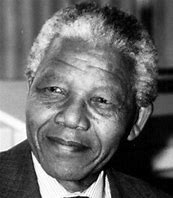 HarryIsaacAmaMillieAmeliahAndrewSilzaJaida